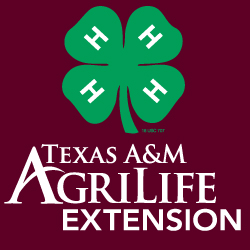 2020 Lavaca County4-H Food Show and Food ChallengeEntry FormThis form is due by Wednesday October 7, 2020Contest: October 17, 2020 2:00 p.m.Food Challenge will immediately follow Food ChallengeName________________Grade__________Club___________Food Challenge: I plan to participate in food challenge. 	Team Name:	Other Members on Team:I do not plan to participate in food challenge. Food Show: (attach the required recipe form to this sheet)I plan to participate in food show and have attached my required recipe form.I do not plan to participate in food show.I understand that I must be enrolled as an active member in Lavaca County 4-H and be academically eligible to participate in the county food show.  I have the permission of my parent or guardian to participate and am responsible for arriving prepared.Member Signature						Parent Signature